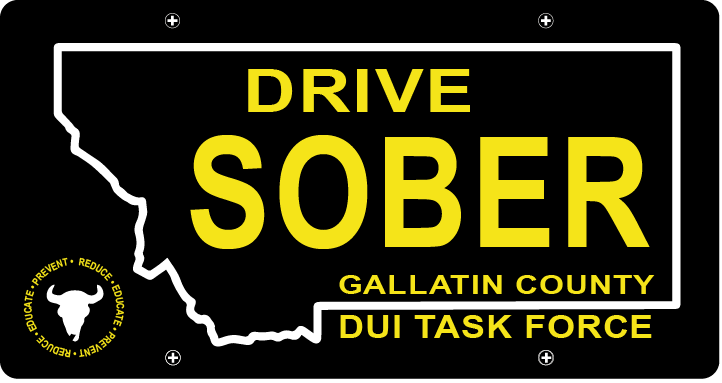 Gallatin County DUI Task ForceMeetingOctober 13, 2022 @ 5:30 pmGallatin County Attorney’s Office: 1709 W College, Bozeman, MT Update – Coordinator Vacancy/HiringMember UpdateEvents – On HoldDUI Report - UpdateMisdemeanor DUI Court – Judge Herrington & Renee Boundy, VETS Court Coordinator, Bozeman municipal CourtPublic CommentAdjourned meeting at _________.